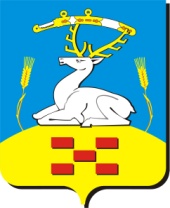 АДМИНИСТРАЦИЯКРАСНОСЕЛЬСКОГО СЕЛЬСКОГО ПОСЕЛЕНИЯПОСТАНОВЛЕНИЕ__________________________________________________________________________    от 02.02.2016г.    №7Об утверждении Порядка обеспечения условий доступности МКУК КЦКС «Данко» для инвалидовВ целях реализации положений Федерального закона от 24.11.1995 № 181-ФЗ «О социальной защите инвалидов в Российской Федерации», Конвенции о правах инвалидов от 13.12.2006, ратифицированной Федеральным законом от 03.05.2012 № 46-ФЗ «О ратификации Конвенции о правах инвалидов», ПОСТАНОВЛЯЮ:Утвердить Порядок обеспечения условий доступности МКУК КЦКС «Данко» для инвалидов (Приложение № 1).Директору МКУК КЦКС «Данко» Петровой Т.С. организовать работу по выполнению условий настоящего ПорядкаКонтроль за исполнением настоящего постановления оставляю за собой.Глава Красносельского сельского поселения                                                                       М.Ф. КостяеваПриложение № 1К постановлению Администрации Красносельского сельского поселения «______»______________№______Порядокобеспечения условий доступности МКУК КЦКС «Данко» для инвалидов.Настоящий порядок обеспечения условий доступности для инвалидов культурных ценностей и благ (далее - порядок) определяет правила оказания помощи инвалидам в преодолении барьеров, препятствующих получению ими услуг в сфере культуры наравне с другими лицами, а также обеспечения доступности для инвалидов культурных ценностей в ДК «Данко» и его структурных подразделений, а именно: Михиревский и Сухарышский сельские клубы. Для обеспечения условий доступности для инвалидов объектов и услуг в сфере культуры осуществляется взаимодействием руководителя МКУК КЦКС «Данко» с администрацией Красносельского сельского поселения.2.	Руководитель МКУК КЦКС «Данко» в раках деятельности по
обеспечению доступности объектов и услуг осуществляет инструктирование или обучение должностных лиц указанной организации, уполномоченных оказывать услуги инвалидам с учетом имеющихся у них стойких расстройств функций организма и ограничений жизнедеятельности.Обязанность должностного лица МКУК КЦКС «Данко» по предоставлению инвалидам услуг в доступной форме (в том числе, по приему и учету заявлений инвалидов о создании необходимых для них условий доступности объектов и услуг), а также по оказанию им при этом помощи определяется директором МКУК КЦКС «Данко» в регламентах предоставления услуг населению и в должностных регламентах (инструкциях) должностных лиц (сотрудников), оказывающих данные услуги.3.	Руководитель МКУК КЦКС «Данко» в соответствии с требованиями, установленными законодательными и иными нормативными правовыми актами, обеспечивает создание инвалидам следующих условий доступности объектов:возможность беспрепятственного входа в ДК «Данко», Михиревский и Сухарышский сельские клубы и выхода из них; .возможность самостоятельного передвижения по учреждениям в целях доступа к месту предоставления услуги, с использованием помощи персонала;сопровождение инвалидов, имеющих стойкие нарушения функции зрения, при передвижении по территории объекта;проведение инструктажа сотрудников, осуществляющих первичный контакт с получателями услуги, по вопросам ознакомления инвалидов с размещением и планировкой помещений, последовательностью действий и маршрутом передвижения при получении услуги;-	содействие инвалиду при входе в здание и выходе из него, информирование его о доступных маршрутах общественного транспорта;5. МКУК КЦКС «Данко»  предоставляет услуги в соответствии с
требованиями, установленными законодательными и иными нормативными
правовыми актами и  обеспечивает:       -размещение   помещений,   в   которых   предоставляется   услуга, преимущественно на нижних этажах зданий;условия доступа к иным помещениям: вестибюль, касса, гардероб, санузлы, фойе, зрительный зал, комната звукозаписи, коридоры и другие;создание инклюзивных творческих коллективов, осуществляющих деятельность на базах культурно-досуговых учреждений;обеспечение инвалидов не менее 5 процентами мест в зрительном зале при предоставлении услуг по показу спектаклей, концертных программ, и иных представлений для инвалидов;коллективный доступ группы инвалидов (далее - специальная группа) к Дому культуры и мероприятиям, проводимым МКУК КЦКС «Данко», при условии предварительного согласования организатора посещения специальной группы - реабилитационной организацией, общественным объединением инвалидов или органом социальной защиты населения (далее -организатор) с руководителем Дома культуры.6.	При организации посещения специальной группы уполномоченными должностными лицами проводится предварительное согласование условий посещения, в ходе которого определяются: категория, возраст и количество инвалидов и сопровождающих их лиц в группе, состояние обеспечения доступности объекта и представляемых культурных ценностей для инвалидов, порядок коллективного посещения, способы приобщения инвалидов к представляемым культурным ценностям, другие вопросы подготовки и проведения коллективного посещения. Условия организации коллективного посещения могут включаться в соответствующий договор.Организатор посещения предварительно (не менее, чем за 10 рабочих дней) уведомляет руководителя МКУК КЦКС «Данко» о планируемом посещении специальной группы, особых правилах и требованиях безопасности, а также выделяет сотрудника (сотрудников) и обеспечивает его (их) подготовку для беспрепятственного получения инвалидами услуг (в том числе, просмотра спектаклей, концертных программ, и иных представлений, проведения специальных экскурсий, участия в культурно-досуговых мероприятиях).Руководитель МКУК КЦКС «Данко», (до реконструкции здания или капитального ремонта) согласовывает с общественным объединением инвалидов, осуществляющих свою деятельность на территории муниципального поселения, меры для обеспечения доступа инвалидов в ДК «Данко», Сухарышский и Михиревский сельские клубы.Администрация МКУК КЦКС «Данко» в целях определения мер по поэтапному повышению уровня условий доступности для инвалидов объектов и предоставляемых на них услуг проводят обследование данных объектов и услуг, по результатам которого составляется паспорт доступности для инвалидов объекта и предоставляемых на нем услуг (далее соответственно -обследование и паспортизация, паспорт доступности).9.	Паспорт доступности содержит следующие разделы:краткая характеристика объекта и предоставляемых на нем услуг;оценка соответствия уровня доступности для инвалидов объектов и имеющихся недостатков в обеспечении условий их доступности для инвалидов;оценка соответствия уровня доступности для инвалидов услуг, включая наличие условий для проведения прямого тифлокомментирования, и имеющихся недостатков в обеспечении условий их доступности для инвалидов;предлагаемые управленческие решения по срокам и объемам работ, необходимым для приведения объекта и порядка предоставления на нем услуг в соответствие с требованиями законодательства Российской Федерации.Локальным правовым актом МКУК КЦКС «Данко» утверждается состав комиссии по проведению обследования и паспортизации объекта и предоставляемых на нем услуг (далее - Комиссия), сроки и планы - графики проведения обследования и паспортизации.В состав Комиссии включаются представители общественных объединений инвалидов, осуществляющих свою деятельность на территории Красносельского поселения, где расположен объект, на котором планируется проведение обследования и паспортизации.По результатам обследования объекта и предоставляемых на нем услуг Комиссией разрабатываются предложения по принятию решений (с учетом положений Конвенции о правах инвалидов от 13.12.2006 г. по обеспечению «разумного приспособления» и «универсального дизайна»), которые включаются в паспорт доступности, в том числе:по созданию (с учетом потребностей инвалидов) условий доступности существующего объекта и порядка предоставления на нем услуг в соответствии с частью 4 статьи 15 Закона № 181-ФЗ (в случае невозможности обеспечения полной доступности);по определению мероприятий, учитываемых в планах развития МКУК КЦКС «Данко», сметах его капитального и текущего ремонта, реконструкции, модернизации, в графиках переоснащения объекта и закупки нового оборудования в целях повышения уровня его доступности и условий для предоставления на нем услуг (с учетом потребностей инвалидов).16. Паспорт доступности, разработанный Комиссией, утверждается директором  и направляется в течение 10 рабочих дней в адрес Главы Красносельского сельского поселения и Председателя Комитета делам культуры и молодежной политики Увельского муниципального района Челябинской области.